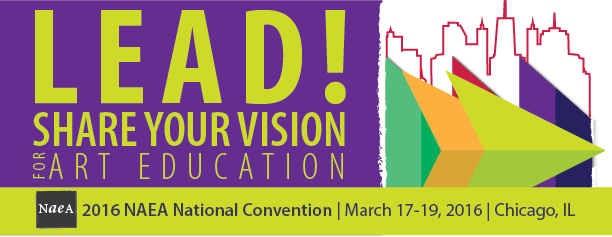 Offsite WorkshopsNational Art Education AssociationMarch 17-19, 2016Chicago, ILAll buses will depart from the McCormick Place Convention Center at Gates 31, 32, and 33 where appropriateThursday, March 17Title:   Shine-On Chicago Digital Photo Chicago Safari AdventureVenue:  Shine-On Mobile Digital Tour CoachGroup departs at 12:00 noon—Returns approximately 4:30 pmShine-On Chicago is a mobile RV coach that has been transformed into a digital video and photo studio. Stocked with MAC laptops, sound booth, video/DSLR equipment, and monitors, it allows you to edit your photographs using Adobe Photoshop while riding in the coach to a Chicago destination. Come and join broadcasting instructor Jim Kropp and photography instructor Patricia Potokar while touring, experiencing, and exploring Chicago. The coach is also available for instructions throughout the school year for student learning. Participants will go off the bus to shoot some various pictures around the city. Presented by Jim Kropp and Patricia Potokar. No meal will be provided.Ticket Price: $49		Maximum Number of Participants:  10____________________________________________________________________________Title:   The Art Museum as Laboratory: The Integration of Art and ScienceVenue:  Art Institute of Chicago, 111 South Michigan Avenue, Chicago, IL 60603Group departs at 12:30 pm—Returns approximately 4:30 pmIn this workshop, participants will explore the intersection of artmaking and scientific practice. Both artists and scientists act on their curiosity by identifying an inquiry and taking steps to discover or express the unknown. In this way, both practitioners are acting with the shared skills of close observation, reasoning, and imagining, as well as creative problem solving. The Art Institute of Chicago has developed a new student tour and accompanying teacher resource about this integration of scientific and artistic thinking and practice. This workshop will model the original tour experience, invite participants to use the museum as a laboratory in order to engage their own curiosity, and consider how to stimulate curious thinking and practice in students. Presented by Melissa Tanner. No meal will be provided.Ticket Price: $49		Maximum Number of Participants:  30____________________________________________________________________________Title:   Code It! Make Art Interactive Using Basic Coding and CircuitryVenue:  The Art Institute of Chicago, Modern Wing, Ryan Education Center, Studio C, 111 S. Michigan Avenue, Chicago, IL 60603 (enter through Modern Wing on Monroe Street)Group departs at 1:30 pm—Returns approximately 5:30 pmAre you looking for ways to integrate art and technology? This workshop will introduce participants to basic coding and circuitry skills that have a wide range of applications, from making art to creating exciting interactive resources. We will begin in the museum galleries, connecting with art through a series of interpretation strategies. In the studio, participants will work collaboratively to transform their gallery experiences into ideas for interactive resources using Scratch (an online programming platform) and a MaKey MaKey board (an invention kit that allows objects to function as touchpads). Participants will explore other ways of making interactive art using cardboard and everyday materials. This workshop emphasizes active, collaborative interpretation and 21st-century learning and literacy skills. Presented by Carolina Kaufman, Jeff Sweeton, Georgina Valverde. No meal will be provided.Ticket Price: $70		Maximum Number of Participants:  25____________________________________________________________________________Title:   Pop Art DesignVenue:  Museum of Contemporary Art, 220 E. Chicago Avenue, Chicago, IL 60611Group departs at 12:30 pm—Returns approximately 4:30 pmLooking for fresh ideas for your curriculum? Join us for this Educator Workshop inspired by the MCA exhibition “Pop Art Design,” which demonstrates how Pop Art infiltrated home, office, graphic design, and other environments. The show features works by such artists as Andy Warhol, Claes Oldenburg, Roy Lichtenstein, and Judy Chicago along with design objects by Charles Eames, George Nelson, Achille Castiglioni, and Ettore Sottsass. Designed and led by a practicing artist, the workshop consists of four main parts: guided exploration of the exhibition, a creative, artmaking response, critique on the process and products of the workshop, and discussion about applications and implications of the curriculum. No meal will be provided.Ticket Price: $49		Maximum Number of Participants:  30____________________________________________________________________________Title:   Hand PapermakingVenue:  Center for Book and Paper Arts, 1104 S. Wabash Avenue, 2nd Floor, Chicago, IL 60605Group departs at 10:30 am—Returns approximately 2:30 pmThis workshop offers a hands-on introduction to the papermaking process (including how to pull sheets) and creative applications such as collage techniques, laminations, shaped sheets, and blowout stencils. Participants should bring any collage elements they might want to work with on their creation. Presented by Chris Flynn. No meal will be provided.Ticket Price: $85		Maximum Number of Participants:  10____________________________________________________________________________Friday, March 18Title:   Xerox TransferVenue:  Anchor Graphics at Columbia College Chicago, 623 S. Wabash Avenue, Suite 201, Chicago, IL 60605Group departs at 10:30 am—Returns approximately 2:30 pmThis workshop offers a low-tech approach to lithography using photocopies as printing plates. Participants can work with their own designs in the form of drawing, photography, digital imagery, or any combination. Participants should bring images to photocopy or digital files to print from. Presented by David Jones. No meal will be provided.Ticket Price: $75		Maximum Number of Participants:  12____________________________________________________________________________Title:   Ordinary to the Extraordinary: The Art of Mr. Imagination and Outsider ArtVenue:  Intuit: the Center for Intuitive and Outsider Art Guests to be dropped off/picked up on Aberdeen St. (behind the building), and enter the museum at 756 N. Milwaukee Ave (just a short walk around the corner at Ogden and Milwaukee Ave).Group departs at 11:30 am—Returns approximately 3:00 pmThis DIY workshop pays tribute to legendary Chicago artist Mr. Imagination and his iconic paintbrush people. Participants will make their very own Mr. I-inspired paintbrush person made from found materials and plaster. In addition, Intuit’s education staff will tour participants through Intuit’s art galleries and give a behind-the-scenes look at the Henry Darger Room Collection. Presented by Joel Javier. No meal will be provided.Ticket Price: $45		Maximum Number of Participants:  30____________________________________________________________________________Title:   Skyscrapers in Art LEGO StudioVenue:  Chicago Architecture Foundation, 224 S. Michigan Avenue, Chicago, IL 60604Group departs at 11:30 am—Returns approximately 2:30 pmDid you know that skyscrapers serve as inspiration for artists? During this 2-hour workshop, participants will investigate how artists have captured the skyscraper in paintings, collages, and photography. Each participant will then create their own “skyscraper impressions” with LEGO® and other studio materials. This guided build allows participants to investigate art history, representation, technology, and the design process. Presented by Tocarra Mallard. No meal will be provided.Ticket Price: $49		Maximum Number of Participants:  30____________________________________________________________________________Saturday, March 19Title:   The Art of Nature: The Nature of Art—The Art Institute of Chicago and Lurie GardenVenue:  The Art Institute of Chicago and Lurie Garden, 111 S. Michigan Avenue, Chicago, ILParticipants will enter the museum at the School Group entrance, at the corner of Columbus Drive and Monroe streets, with direct access to the Ryan Education Center, on the first floor of the Modern Wing, where the program begins.Group departs at 11:30 am—Returns approximately 3:00 pmExplore relationships between art and nature during this workshop that includes an interactive experience in The Art Institute of Chicago galleries and a visit to the Lurie Garden in Millennium Park. Educators from both institutions will explore connections between the two collections, expressed through intergenerational gallery and studio programs developed through this partnership over the past 7 years. Participants will enjoy an art activity that links visual art with nature and the garden. Presented by Susan Kuliak. No meal will be provided.Ticket Price: $45		Maximum Number of Participants:  25____________________________________________________________________________Title:   Art on Fire—Glass Art and the High School Art ExperienceVenue:  New Trier Township High SchoolGroup departs at 10:30 am—Returns approximately 3:30 pmCome discover how glass art can capture the imagination of students and how they can learn to translate their ideas into this magical material. In this workshop participants will work in teams of three people to create two sculptural pieces with molten glass. Working with a 2,000-degree furnace, everyone will learn how to gather glass on the end of a pipe and form it into a flower and a paperweight. A slide presentation will explore the variety of approaches that teachers can use to introduce glass into their curriculum using kilns, torches, and a hot shop. Presented by Monique Boyd. No meal will be provided.Ticket Price: $80		Maximum Number of Participants:  10____________________________________________________________________________Title:   Engaging Community ProjectsVenues: Hyde Park Art Center, 5020 South Cornell, Chicago, IL 60615 	  Smart Museum of Art, 5550 South Greenwood, Chicago, IL 60637Group departs at 10:30 am—Returns approximately 3:00 pmFor this workshop, Hyde Park Art Center’s Youth Art Board will lead a tour of the Art Center, present works from the past, and lead a workshop based on one of their projects. Participants can expect to learn about the oldest experimental art center in Chicago, connect with teens leading socially driven work, and leave with a better understanding of how youth develop voices inside of a contemporary community arts organization. Similarly, the hands-on session at the Smart explores and demonstrates best practices in cross-sector collaborations between artists, teachers, teens, and arts administrators working together to develop innovative models of urban arts education. Presented by Youth Art Board HPAC and Arts Administrators at Smart. Lunch will be provided.Ticket Price: $39		Maximum Number of Participants:  40